WORK EXPERIENCE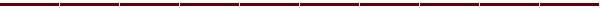 Principal ConsultantJun 2015 - till dateClique HRM, Dubai, UAEResponsibility Outline: Business Leadership ~ HR Consulting ~ Strategic Planning – Product Marketing & management - Organizational Development ~ HR Management ~ Merger & Acquisitions - Service Delivery ~ Policies, Processes & Procedures ~ Training & Development ~ Resource Management ~ Stakeholder Management ~ Budget Control ~ Corporate Strategy Company Profile:Clique HR Consultancy under the brand name Clique HRM® is the first ever HR Hyper Shoppe of the Middle East aimed to serve as a one-stop destination for all the HR requirements of organizations and individuals. The company has five major divisions – HR Consulting, Training, Outsourcing, HR Software & Manpower Solutions, across two branches in Dubai, UAE. Within a short span of its existence the company has already a strong clientele from the private as well as public sector. Clique HRM® has the largest network of professionals, trainers, consultants and associates across GCC and Asia. The company plans its expansion into the GCC in 2016 backed by its current exponential growth.Vice President – HR & StrategyJan 2013 – Jun 2015DOIL Group, HFZ, Sharjah, UAEResponsibility Outline: Organization Development ~ Corporate Strategy ~ Employee Relations ~ HR Operations ~ Compensation & Benefits ~ Talent Management ~ Performance Management ~ Organizational Restructuring ~ Change Management ~ Policies & Process Design ~ Mergers & Acquisitions ~ Shared ServicesCompany Profile: HFZ DOIL Group, flagship company Dragon Offshore Industries, established in 1986 is a ISO 9001:2008, ISO 14001:2004 & OHSAS 18001:2007 certified, multi-billion-dollar entity comprising of 11 companies with diversified businesses in Construction, Manufacturing, Oil and Gas, Energy Services, Cargo Shipping, Ship Repairs etc. The Group has a combined workforce of over 8100 located in the Middle East and Asian region with head offices at Dubai & Sharjah, UAE.  Highlights:Planned, conceived, executed and implemented a comprehensive project of rolling out OD initiatives in 4 different phases encompassing in-depth gap analysis, overhaul of the organization structure, strategic interventions in processes, procedures, cross-functional effectiveness and operations with a view to enhance productivity & profits. Effectively managed the change with seamless integration to new processes. Business turnover enhanced by 170% in next fiscal year.Established Shared Services system for the group in HR, Supply Chain, Finance & IT thereby reducing redundancy, optimizing resources and resulting tangible savings of over USD 393, 000 per annum.Set a new Vision for the company and implemented measures to ensure actions in line with the defined goals. Included changes in top management and realignment of various departments, focussing at better cross-functional coordination and internal customer relations.Undertook complete Job Gradation of the parent company comprising over 1100 employees. This involved a comprehensive exercise of Job Evaluation and Job Analysis, review of Job Descriptions and subsequently branched out to Job Fitment.Undertook periodic change management assessments and succeeded in maintaining the overall efficiency during strategy implementation processRevamped the existing Performance Management system into a more effective and focussed Performance & Competency Management & System. Introduced PRP & enhanced accountability of Line Managers, revised the competencies in Performance Appraisal tailor made for major departments and more specific to the job. Initiated and implemented measures to enhance the motivation levels of employees and also ESAT levels.Designed a new Total Rewards policy catering to the renewed requirements of offshore and onshore employees, aimed at employee motivation, attraction & retention. Introduced new fixed and variable pay components. Restructured Comp & Ben components and neutralised various anomalies in salaries, and the combined effect on overtime & EOSB resulted in a combined saving of USD 139, 100 and a recurrent saving of USD 87600 per annum. Resolved 161 cases of conflict and anomalies in this process and homogenised the system across all divisions.Redesigned the employee Air Travel ticketing procedures and vendor management thereby saving over USD 300, 000 per annumFormulated HR policies for Business Travel, Time Off in Lieu, Festival Leave, Pilgrimage Leave, Corrective & Disciplinary Action, and Vehicle Management Procedures.Recruited 738 employees including 56 mid, senior and top management level staff in a short span of 11 months. Reduced the lead time for mobilization from 90 days to 45 days and neutralised critical manpower shortage for various ongoing and upcoming projects.Reduced absenteeism due to sickness from 19 % to less than 5 % by various measures of Employee EngagementSpearheaded the acquisition of 3 major labour camps, building for corporate head office, establishment of infrastructure & office space, expansion of company transport fleet and specialist vehicles. Established SOPs for effective maintenance and supervision of these assets.Formalised fresh contracts for Employee Medical Insurance, Group Life Insurance, CGLIA and also fleet maintenance. Effective negotiation with the vendors led to inclusion of many benefit factors for the employees and organization.Initiated the Asset Evaluation of the company and its subsidiaries with a view to ascertain and validate balance sheets and net worth of the company.As a Core Team member of ERP Microsoft Dynamics AX implementation, was responsible for driving the project from start, monitor and expedite milestones, and resolve all related issues at various stages on a daily / weekly basis resulting in minimal post-contractual expenditure of cost & effort.Regional Head – HR Apr 2004 – Nov 2012CG Aviation, Govt of Indiaat India, USA & Singapore 					 Responsibility Outline: HR Strategy Planning ~ Human Capital Development ~ Compensation & Benefits ~ Service Delivery ~ Communication Management ~ Talent Acquisition & Retention ~ Regional Re-structuring ~ Competency Development ~ Budget PerformanceHighlights: Functioned as co-opted representative for Sixth Pay Commission, constituted by the Government of India involved in formulating recommendations on compensation & benefits packages, manpower Planning & demand forecasts, pay scales & promotion mandates, prospective development plans & HR policy package designs across various projectsManaged $2 Billion expansion project encompassing human resources, finance, infra-structure, materials and maintenance functionsWorked on “Change Readiness” Assessments, Project Management; designed implementation strategies and tacticsSuccessfully managed annual budget of $125 Billion by optimizing utilization under various heads across all verticalsRecipient of Best Aviation Unit Award for two consecutive years in 2007 & 2008 as head of HR & operationsPresented various papers at National level forums on CRM, CFIT, Flight Safety & HR aspectsImplemented 4 time-sensitive, complex strategic development projects encompassing Human Capital Management, Leadership, Learning, Communications, Management of Change and Risk Management in coordination with 11 government ministries and agencies in IndiaSpearheaded team efforts in designing two organizational restructuring projects for the region leading to re-evaluation of manpower requirements and organization mandates Involved in conceptualization, design & development of comprehensive strategy/ implementation plan aligned to Perspective Development Plan encompassing 15 yearsSet up Board Balanced Scorecard for enhancing effectiveness of board governance, launched standing and ad hoc committeesDefined individual member roles, implemented coaching & mentoring advisory services for enhancing corporate relationships and organizational performanceDeputy Head - HR / Member – Recruitment BoardMay 2001 – Mar 2004CG Aviation, Govt of India, at India, Malaysia, Philippines 								Responsibility Outline: Strategic Planning ~ HR Operations ~ Recruitment & Selection ~ Policy Formulation ~ Employee Engagement ~ Employee Welfare & TrainingHighlights: Successfully developed policies for recruitment of approximately 1100 personnel annually in various areas of specialization after thorough analysis of need vs viabilityEfficiently managed recruitment & selection process including screening, short-listing, administration of required tests and interview of successful candidatesCollaborated with external & internal teams in ensuring consistent supply of competent staff to fill jobs at senior management level and other positions across the businessOptimized recruitment costs and maintained budget by direct sourcing of potential candidatesAssistant Head – HR & OperationsJan 1997 – Apr 2001CG Aviation, Govt of Indiaat India / Philippines / Malaysia 								   Responsibility Outline: Strategic Governance ~ Human Capital Performance ~ Recruitment ~ Public Relations ~ Employee Relations ~ Employee Welfare & TrainingHighlights: Enhanced operational efficiency from 64% to 87% by evaluating functioning procedures, strategizing manpower deployment, refreshing competency mapFunctioned as nodal point of contact for contracts, vendor management, agencies interaction, grievance & dispute redressing, labor management & union engagementManaged activities related to strategic governance, human capital performance, recruitment, public relations, employee welfare & training for 900+ employeesSet up Standard Operating Procedures (SOP) & Standing Orders, guidelines for various units for accomplishing business & operational targetsDefined/ implemented policies for recruitment encompassing 1100 personnel across various areas of specializationImplemented training & development strategy based on identified competency gaps in the multicultural workforceEARLIER EXPERIENCEEmployment OfficerMar 1993 – Dec 1996Ministry of Employment & Training, Govt. of India 		 MORE CERTIFICATIONSLeadership Strategy Execution – StanfordMastering Project Portfolios – Stanford UniversityConverting Strategy into Action - StanfordCertificate in Lean Six Sigma Green BeltLogistics & Supply Chain ManagementCertificate in Corporate GovernanceCertificate in Operations ManagementFlight Safety & Aviation Psychology CourseCertificate in Airport Management - IATAAirline Revenue Management – StanfordFirst Aid & EmergencyFire Fighting & RescueWorkplace SafetyCIPD – Level 7 (Completion Dec 2016)PERSONAL DETAILSDate of Birth	: 16th March 1973Languages Known	: English, Hindi, Arabic, Tamil, Malayalam, Kannada, PunjabiNationality		: IndianInterests		: Flying, Photography, Travel, Wildlife, ConservationFirst Name of Application CV No   1653666 Whatsapp Mobile: +971504753686 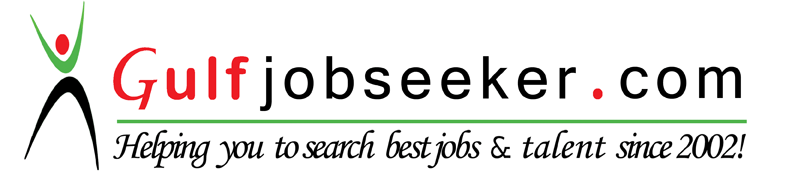 To get contact details of this candidate Purchase our CV Database Access on this link.http://www.gulfjobseeker.com/employer/services/buycvdatabase.php Senior HR Management ProfessionalStrategic and results-driven senior business executive with over 23 years of comprehensive HR experience across Asia, USA & UAE region, steering organizational profitability through people development and HR excellenceAccomplished expertise in delivering innovative solutions that transform corporate goals into profitable reality, build effective HR Strategic & Operations systems and manage rapid & sustained business growth	Highly effective Organization Developer, Business Leader, HR & Strategy Consultant and Entrepreneur, who empowers employees & organizations to maximize their potentialEXPERTISE INHR Strategic & Business PlanningHR Operations Employee Relations / EngagementOrganizational DevelopmentHR Process, Policies DesignMergers & AcquisitionsChange ManagementTalent Acquisition / ManagementHR Shared Services  Cost Analysis & Budgetary ControlHR Audits & Inspections HR Project ManagementPerformance Management Team Building & LeadershipACADEMICSPhD – Business Management, Stanford University, USAMBA – Human Resources, IBM, IndiaMBA – Project Management, IBM, IndiaPROFESSIONAL CERTIFICATIONSCertified GPHR (Global Professional in Human Resources)Certified HRMP (Human Resource Management Professional)Certified SHRM-SCP (Senior Certified Professional in HR)Licensed Aviation Management Professional (AvMP)PROFESSIONAL AFFILIATIONSFellow – Institute of Leadership & Management, UKMentor – Cherie Blair Foundation for Women Entrepreneurs, UKSHRM Authorized HR TrainerMember – SHRMMember – CIPDCOMPETENCY MATRIX Extensive global experience in various leadership roles in Human Capital Management & Corporate Governance across diverse sectors - Aviation, Oil & Gas, Construction, Manufacturing & FreightOutstanding Organization Designer & Strategy Architect, identifying business potentials & developing executable strategies linked to tangible outcomes. Motivate teams to exceed the corporate objectives; skilled in managing & implementing complex cross-functional HR strategic initiatives, unique to the needs of businessCredible activist, HR advocate who epitomizes the role & importance of HR in the organization, delivering business results & implementing best management practicesProactive change manager, operational executor & business ally with expertise in managing the transformation seamlessly and driving change initiatives targeted at strategic growthSkilled in managing complete recruitment life-cycle for sourcing the best talent from diverse sources; focused on creating in employee environment encouraging learning & promoting the increased productivity that results in value-added customer serviceProficient in building training programs for developing top-performing teams; skilled in developing & implementing compensation & benefits programs that provide strong ROIVisionary & decisive leader, noted for sound, practical management style, with excellent organization, communication, presentation & interpersonal skills; skilled in coaching, consulting and influencing positive decision making at all levels of organizational hierarchySPECIAL MENTIONPresident of India ‘Sword of Honour’ for Best All Round Officer in CG Aviation, Ministry of DefenceDirector General Commendation for Meritorious ServiceCommander-in-Chief Commendation for GallantryMeritorious Service MedalsBest Programmer of the Year Award, Aptech IndiaNational Cadet Corp (NCC), B & C certificates (Army Wing)National Level awards for Oratory, Quizzing, Drawing & Painting, AthleticsQualified in Para Motoring & Para Gliding